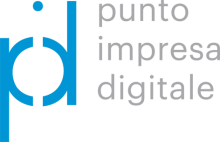 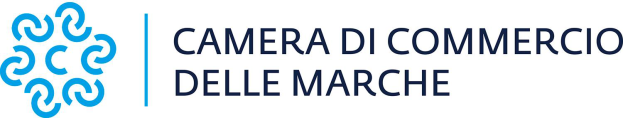 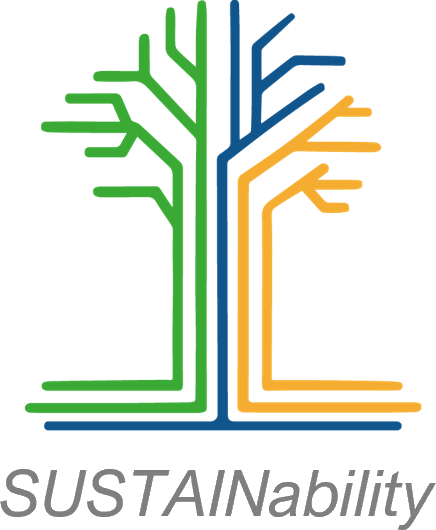 AVVISO PUBBLICO PER LA CONCESSIONE DI VOUCHER PER LA TRANSIZIONE ECOLOGICA - ANNO 2024MODELLO  B          “SCHEDA PROGETTUALE”INDICARE LA TIPOLOGIA DI INTERVENTO CHE SI VUOLE REALIZZARE intervento tipo A) EFFICIENTAMENTO ENERGETICO(oppure) intervento tipo B) ECONOMIA CIRCOLARE Intervento A ) EFFICIENTAMENTO ENERGETICOI servizi  di consulenza sono finalizzati a realizzare : (indicare una o più delle tipologie di intervento seguenti, in cui si inquadrano le attività che si intende realizzare) audit energetici, finalizzati a valutare la situazione iniziale “as is” dell’impresa, per individuare e quantificare gli interventi di efficienza e le opportunità di risparmio e definire un piano di miglioramento energetico;analisi delle forniture di energia, attraverso l’analisi dei documenti contrattuali e contabili delle utenze, finalizzata alla definizione di un programma di ottimizzazione dei parametri contrattuali alla luce delle caratteristiche produttive dell’impresa;progettazione di sistemi di raccolta e di monitoraggio dei dati energetici di base (bollette, contatori, ecc.) e della produzione (consumi, rendimenti, ecc.), anche attraverso l’utilizzo di automazioni con tecnologie 4.0;piano di miglioramento energetico con individuazione e quantificazione degli interventi di efficienza e le opportunità di risparmio dell’impresa;implementazione di Sistemi di gestione dell’energia in conformità alle norme ISO 50001, ISO 50005, ISO 50009;studi di fattibilità per progetti di riqualificazione energetica;studio di fattibilità tecnico-economica finalizzata alla realizzazione di una Comunità Energetica Rinnovabile (CER);realizzazione della documentazione tecnica (progetto, configurazione, ecc.) e giuridica (statuto, contratti, ecc.) necessaria alla costituzione/adesione di/ad una CERacquisizione temporanea del servizio esterno di Energy Manager, per la realizzazione di una o più delle attività di cui sopraSono previsti servizi di formazione finalizzati al conseguimento della qualifica di Energy manager e/o di EGE (Esperto di Gestione dell’Energia) per risorse interne, impiegate stabilmente all’interno dell’impresa.SINOse “si”Indicare il nome e gli estremi del riconoscimento dell’Agenzia di formazione scelta (art.6 del Bando) _____________________________________________Descrivere il percorso formativo per EGE o Energy Manager DESCRIZIONE DEL PROGETTO OBIETTIVI DELL’INTERVENTODescrivere gli obiettivi generali e specifici del progetto che si intende realizzare (minimo 1.000 caratteri) ATTIVITA’ DA REALIZZARE Descrivere le attività che si intende porre in essere per realizzare gli obiettivi progettuali, individuando eventualmente fasi o sub attività distinte (in ordine cronologico o per specifiche finalità o per aree o prodotti aziendali differenti, ecc) (minimo 1.000 caratteri) RISULTATI ATTESI si richiede di indicare quale output/documentazione finale sarà prodotta al termine del progetto realizzato:  tale documento dovrà essere allegato in sede di rendicontazione finale )Descrivere - in maniera il più possibile chiara ed analitica - i risultati che si perseguono con la realizzazione delle attività in termini di miglioramenti nella gestione e/o dei prodotti / servizi aziendali. In particolare, si raccomanda di specificare quale output / documentazione finale sarà prodotto al termine delle attività, da allegare alla richiesta di liquidazione del contributo (es : diagnosi, analisi energetiche, piani di miglioramento,  studi di fattibilità, documentazione tecnica per la costituzione/partecipazione ad una CER: progettazione, ecc.) (minimo 500 caratteri) FORNITORI COINVOLTISpecificare  la tipologia di fornitore scelto per l’erogazione dei servizi di consulenza (mettere una X ):  EGE – Esperti in Gestione dell'Energia – certificati a fronte della norma UNI CEI 11339 da enti accreditati: N° del certificato __________________  data rilascio __________________energy manager e/o altri esperti che abbiano realizzato nell’ultimo triennio almeno tre attività, a favore di clienti diversi, per servizi di consulenza alle imprese, nell’ambito dei servizi sopra riportati. Il fornitore è tenuto, al riguardo, a produrre una autocertificazione attestante tale condizione -  Modello C “ AUTODICHIARAZIONE ALTRI FORNITORIorganismo di parte terza per l’implementazione e/o certificazione del sistema di gestione dell’energia ISO 5001 (in questo caso il Modello C non è necessario)Intervento B) ECONOMIA CIRCOLAREI servizi di consulenza e/o di certificazione sono finalizzati all’implementazione di uno o più dei seguenti sistemi di analisi e/o gestione di processo e/o di prodotto relativi alla circolarità: Analisi del Ciclo di Vita del Prodotto (LCA) in accordo con le UNI EN ISO 14040 / UNI EN ISO 14044Carbon Footprint di Prodotto (CFP) in accordo con la UNI EN ISO 14067;Dichiarazioni Ambientali di Prodotto (EPD) in accordo con la UNI EN ISO 14025;Carbon Footprint di organizzazione (CFO) in accordo con la UNI EN ISO 14064-1;ECOLABEL di prodotto o di servizio (tipo servizi turistici) in accordo con la UNI EN ISO 14024;Asserzioni ambientali auto-dichiarate (etichettatura ambientale di Tipo II in accordo con la UNI EN ISO 14021;Misurazione della circolarità, in accordo con i principi della specifica tecnica UNI/TS 11820;Mappatura crediti LEED, per un’edilizia sostenibile;Implementazione di sistemi di gestione forestale e la certificazione di Catena di custodia (es. FSC, PEFC)Sono previsti servizi di formazione relativi alla partecipazione (del titolare e dei rappresentanti legali dell’impresa ovvero dei collaboratori con rapporto di lavoro subordinato o parasubordinato) a percorsi il cui programma formativo sia chiaramente riconducibile ad uno o più degli strumenti di economia circolare di cui ai punti precedenti.SINOse “si”Indicare il nome e gli estremi del riconoscimento dell’Agenzia di formazione scelta (art.6 del Bando) _____________________________________________Descrivere il percorso formativo e le persone che si intendono coinvolgere (titolare e/o collaboratori interni) DESCRIZIONE DEL PROGETTO OBIETTIVI DELL’INTERVENTOdescrivere gli obiettivi generali e specifici del progetto che si intende realizzare (minimo 1000 caratteri) ATTIVITA’ DA REALIZZARE descrivere le attività che si intende porre in essere per realizzare gli obiettivi progettuali, individuando eventualmente fasi o sub attività distinte (per ordine cronologico o per specifiche finalità o per aree o prodotti aziendali differenti) (minimo 1000 caratteri) RISULTATI ATTESI  (consultare All. E : elenco) Descrivere - in maniera il più possibile chiara ed analitica - i risultati che si perseguono con la realizzazione delle attività programmate in termini di miglioramenti nella gestione o dei prodotti / servizi aziendali. In particolare, si raccomanda di specificare quale output / documentazione finale sarà prodotto al termine delle attività, da allegare alla richiesta di liquidazione del contributo, così come previsto dall’Allegato 2 al bando. (minimo 500 caratteri) FORNITORI COINVOLTIPer l’erogazione dei servizi di consulenza legati a questa misura di intervento , il fornitore/i devono risultare esperti di economia circolare che abbiano realizzato nell’ultimo triennio almeno tre attività, a favore di clienti diversi, per servizi di consulenza e/ certificazione relativi ai sistemi di analisi e gestione di cui al punto precedente. Il fornitore è tenuto, al riguardo, a produrre una autocertificazione attestante tale condizione da consegnare all’impresa beneficiaria prima della domanda di voucher-  Modello C “ AUTODICHIARAZIONE ALTRI FORNITORI )PREVENTIVI DI SPESADOCUMENTAZIONE DA ALLEGAREI PREVENTIVI DI SPESA dei fornitori individuati relativamente ai servizi di consulenza, formazione e certificazione sono obbligatori  Data, 							           												Firma digitale del Legale Rappresentante_________________________________INFORMATIVA SULLA PRIVACYLa presentazione della richiesta di contributo comporta il consenso al trattamento dei dati in essa contenuti, per gli effetti dell’art. 13 del Regolamento UE 2016/679 ai soli fini degli adempimenti necessari a dare applicazione al presente bando, ivi inclusa la comunicazione di tali informazioni alle banche dati dei contributi pubblici previste dall’ordinamento giuridico e alla pubblicità sulla rete internet ai sensi del D.Lgs. 33/2013. Si informano i richiedenti che i dati personali ed aziendali forniti alla Camera di Commercio delle Marche saranno oggetto di trattamento, con le modalità sia manuale che informatizzata, esclusivamente per le finalità del presente bando, allo scopo di assolvere tutti gli obblighi giuridici previsti da leggi, regolamenti e dalle normative comunitarie, nonché da disposizioni impartite da autorità a ciò legittimate. I dati personali saranno trattati dalla Camera di Commercio delle Marche per il perseguimento delle sopraindicate finalità in modo lecito e secondo correttezza, nel rispetto del Decreto legislativo 30 giugno 2003, n. 196 “Codice in materia di protezione dei dati personali”, del D. Lgs. 101/2018, del GDPR Reg. (UE) 2016/679 e s.m.i., anche con l’ausilio di mezzi elettronici e comunque automatizzati. Titolare del trattamento è la Camera di commercio delle Marche, Largo XXIV Maggio 1, 60123 Ancona, in persona del suo legale rappresentante p.t. che può essere contattato mediante e-mail all’indirizzo Pec: cciaa@pec.marche.camcom.it.Il Responsabile Protezione Dati Personali (DPO – data protection officer) può essere contattato all’indirizzo email: cciaa@pec.marche.camcom.it. All’interessato sono riconosciuti i diritti previsti dagli artt. da 15 a 22 del Regolamento UE che potrà esercitare scrivendo all’indirizzo e-mail: cciaa@pec.marche.camcom.it."Data, 							  Firma digitale del Legale Rappresentante __________________________________________RAGIONE SOCIALE o DENOMINAZIONE DEL FORNITOREP.IVATIPOLOGIA DI SPESA (consulenza, formazione, certificazione)SPESE PREVISTE (al netto di IVA) (es. SCRIVERE: consulenza)TOTALE